Al gruppo accompagnatori PEDIBUS                      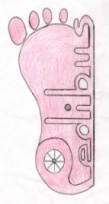 Il sottoscritto ........................................................................ Genitore  (o nonno/a, zio/a....specificare il grado di parentela) di ………………………..........Classe  ….........    Sezione..........    Residente in via  ........................................................................  Tel..........................................         cell......................................e-mail  .............................................OFFREla propria disponibilità ad essere accompagnatore del servizio Pedibus    * nei giorni……………………………………………………………………………………. (*specificare indicativamente i giorni della settimana che verranno successivamente concordati in sede di riunione-pedibus)Dichiara di aver preso visione del regolamento e di condividerlo.   Data, …………………………………………                             Firma ..........................................................-----------------------------------------------------------------------------------------------------------------------Al gruppo accompagnatori PEDIBUS                      Il sottoscritto ........................................................................ Genitore  (o nonno/a, zio/a....specificare il grado di parentela) di ………………………..........Classe  …….........    Sezione..........    Residente in via  ........................................................................  Tel..........................................         cell......................................e-mail  .............................................OFFREla propria disponibilità ad essere accompagnatore del servizio Pedibus    * nei giorni……………………………………………………………………………………. (*specificare indicativamente i giorni della settimana che verranno successivamente concordati in sede di riunione-pedibus)Dichiara di aver preso visione del regolamento e di condividerlo.   Data, …………………………………………                             Firma ..........................................................